MUNICIPIO DE CARATINGA/MG - Extrato de Resultado – Pregão Presencial Registro de Preço 99/2022. Objeto: Contratação de empresa para fornecimento parcelado de óleos lubrificantes, para atender a frota de veículos oficiais da Prefeitura Municipal de Caratinga. Vencedores com menor preço: CANEDO DISTRIBUIDORA DE LUBRIFICANTES, inscrita no CNPJ 13.169.858/0001-10  – Valor Global de R$ 3.380,00 (Três Mil Trezentos e Oitenta Reais); PHS COMÉRCIO SERVIÇOS & LOCAÇÕES LTDA - ME, inscrita no CNPJ: 45.381.737/0001-30 – Valor Global de R$ 44.815,00 (Quarenta e Quatro Mil Oitocentos e Quinze Reais); TRATOR CAV SERVIÇOS LTDA ME, inscrita no CNPJ 19.040.477/0001-29 – Valor Global de R$ 34.825,00 (Trinta e Quatro Mil Oitocentos e Vinte e Cinco Reais); Caratinga/MG,  07 de Outubro de 2022.  Geovane de Freitas Moura – Pregoeiro. 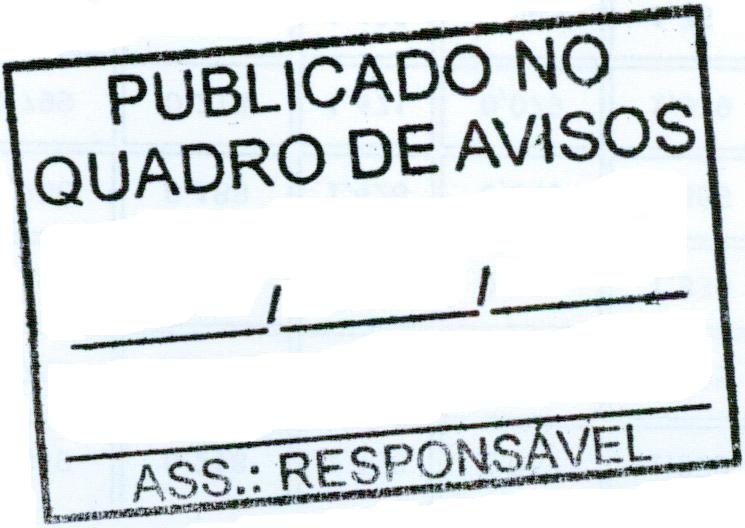 